Documentation toolTest EPPAO (CRAAP en anglais)
Titre de la ressource
Le Point du FLE
Lien URL de la ressource
https://www.lepointdufle.net/
ÉVALUATION: Évaluer les informations


Quand la ressource a-t-elle été publiée ou affichée?
La ressource a-t-elle été révisée ou mise à jour?
Votre sujet nécessite-t-il des informations actuelles?
Les liens sont-ils fonctionnels?
2002
Oui
Oui
Oui
PERTINENCE: Examiner la pertinence des informations dont vous avez besoin 


La ressource correspond-elle à vos besoins?
Quelle est l'audience visée?
Les informations contenues dans la ressource sont-elles à un niveau approprié pour vos apprenants?
Oui
Les adultes ou les étudiants intermédiaire à secondaire qui veulent pratiquer le français
Oui
PRÉCISION: Préciser la source de l'information


Qui est le créateur?
Quelles sont leurs références ou leurs affiliations organisationnelles?
Sont-ils qualifiés pour écrire sur ce sujet?
Hélène Weinachter
Je ne peux pas trouver leurs références ou leurs affiliations
Peut-être
AUTORITÉ: Vérifier la fiabilité et la véracité des informations


Les informations sont-elles étayées par des preuves?
La ressource a-t-elle été examinée ou arbitrée?
Y a-t-il des fautes d'orthographe, de grammaire ou de typographie?
Oui
Oui
Non
OBJECTIF: Recherchez la raison pour laquelle l'information existe


Pourquoi cette ressource existe-t-elle (pour informer, enseigner, vendre, divertir ou persuader?)
L'information est-elle un fait, une opinion ou de la propagande?
Existe-t-il des préjugés politiques, idéologiques, culturels, religieux, institutionnels ou personnels?
enseigner
Il existe de divers de ressources
non
Remarques:&nbsp;Y a-t-il d'autres questions ou observations que vous avez à propos de ce matériel qui influent sur votre décision de l'utiliser? (Par exemple: s'agit-il d'un article d'opinion que j'utiliserai pour démontrer un argument contraire?).

Recommandation finale: Utiliserez-vous cette ressource? Pourquoi ou pourquoi pas?
Oui, j'utiliserez parce qu'il y a plusieurs de ressources pour enseigner et pratiquer le français.Padlethttps://padlet.com/extend_ecampusontario/ontario-extend-module-ditrice-diteur-de-contenu-activit-3-cr-s54n1omtl9kq82iw/wish/2886567488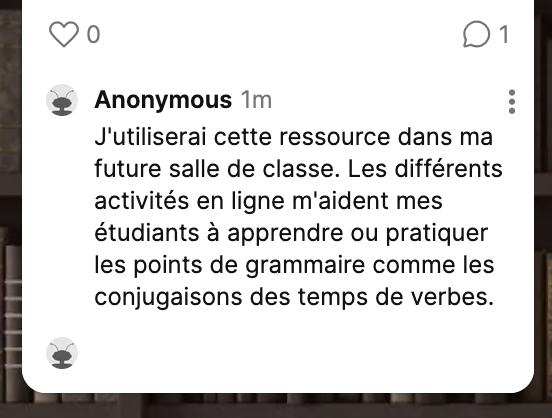 